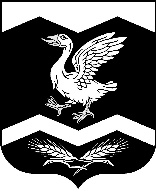 КУРГАНСКАЯ ОБЛАСТЬШАДРИНСКИЙ РАЙОНКРАСНОМЫЛЬСКИЙ СЕЛЬСОВЕТКРАСНОМЫЛЬСКАЯ СЕЛЬСКАЯ ДУМАРЕШЕНИЕот  «07»  апреля  2021 года                                                                                               № 46с. КрасномыльскоеО порядке информирования населения Красномыльского сельсовета о возможности  распространения социально значимых  заболеваний и заболеваний, представляющих  опасность для окружающих, а также  информирования об угрозе возникновения  и о возникновении эпидемий        В соответствии со статьей 17 Федерального закона от 21.11.2011№ 323-ФЗ «Об основах охраны здоровья граждан в Российской Федерации»,  Федеральным законом от 06.10.2003 № 131-ФЗ «Об общих принципах организации местного самоуправления в Российской Федерации», Уставом муниципального образования Красномыльского сельсовета  (далее - Устав),  Красномыльская сельская ДумаРЕШИЛА:         1. Утвердить Порядок информирования населения Красномыльского сельсовета о возможности распространения социально значимых заболеваний и заболеваний, представляющих опасность для окружающих, а также информирования об угрозе возникновения и о возникновении эпидемий.         2. Настоящее решение подлежит официальному опубликованию в порядке, определенном Уставом Красномыльского сельсовета, и вступает в силу по истечении 10 дней со дня его официального опубликования.         3. Контроль за исполнением настоящего решения возложить на постоянную комиссию Красномыльского сельской Думы по социальным вопросам.   Председатель Красномыльской сельской Думы                      Л.М. ОплетаеваГлава  Красномыльского сельсовета                                          Г. А. Стародумова                                                            Приложение  к решению Красномыльской сельской Думыот 07.04.2021 года № 46«О порядке информирования населения Красномыльского сельсовета о возможности  распространения социально значимых  заболеваний и заболеваний, представляющих  опасность для окружающих, а также  информирования об угрозе возникновения  и о возникновении эпидемий»ПОРЯДОКинформирования населения Красномыльского сельсовета о возможности распространения социально значимых заболеваний и заболеваний, представляющих опасность для окружающих, а также информирования об угрозе возникновения и о возникновении эпидемий        1. Порядок информирования населения Красномыльского сельсовета о возможности распространения социально значимых заболеваний и заболеваний, представляющих опасность для окружающих, а также информирования об угрозе возникновения и о возникновении эпидемий (далее - Порядок), регулирует процедуру, сроки, доведения до населения информации о возможности распространения социально значимых заболеваний и заболеваний, представляющих опасность для окружающих, об угрозе возникновения и о возникновении эпидемий, мероприятиях по их профилактике, обеспечению безопасности при угрозе возникновения или возникновении групповых случаев заболевания, принимаемых мерах. Информирование населения должно носить достоверный и объективный характер.          2. Органом, уполномоченным на осуществление информирования населения является администрация Красномыльского сельсовета.        3. На основе ежегодных статистических данных до сведения населения Красномыльского сельсовета доводится следующая информация:         1) о заболеваниях, включенных в перечень социально значимых заболеваний, и в перечень заболеваний, представляющих опасность для окружающих, утвержденный постановлением Правительства Российской Федерации от 01.12.204 № 715 (далее - также заболевания);         2) о причинах возникновения и об условиях распространения социально значимых заболеваний и заболеваний, представляющих опасность для окружающих;         3) об уровне заболеваемости населения Красномыльского сельсовета социально значимыми заболеваниями и заболеваниями, представляющими опасность для окружающих;        4) о прогнозах возможного распространения заболеваний  на территории Красномыльского сельсовета;        5) о мерах по предупреждению возможного распространения заболеваний на территории Красномыльского сельсовета и минимизации последствий такого распространения;        6) о медицинских организациях, оказывающих медицинскую помощь гражданам, страдающим заболеваниями, и осуществляющих мероприятия по профилактике возникновения и распространения заболеваний, а также о медицинских организациях, осуществляющих диспансерные осмотры граждан.        4. При осуществлении информирования населения об угрозе возникновения и о возникновении эпидемий до населения Красномыльского сельсовета доводятся следующие сведения:        1) о заболеваниях, эпидемии которых могут возникнуть или возникли, симптомах заболеваний, характере и продолжительности протекания заболеваний, мерах профилактики данных заболеваний;        2) о причинах возникновения эпидемий и об условиях, способствующих распространению эпидемий;        3) об эпидемических очагах на территории Красномыльского сельсовета, а также о динамике распространения эпидемии;        4) о мерах по предупреждению угрозы возникновения эпидемий и ликвидации эпидемических очагов, включая информацию о проводимых карантинных мероприятиях, приемах и способах защиты населения Красномыльского сельсовета  от возникших эпидемий;        5) о медицинских организациях, оказывающих медицинскую помощь в связи с возникновением эпидемий;        6) об органах и организациях, осуществляющих мероприятия по предупреждению угрозы возникновения эпидемий и ликвидации эпидемических очагов, с указанием контактных данных их дежурных (диспетчерских) служб. Для обеспечения достоверности сведений администрация Красномыльского сельсовета согласовывает содержание доводимой информации с соответствующими рекомендациями территориальных органов власти, осуществляющих санитарно-эпидемиологический надзор, органов и учреждений системы здравоохранения Российской Федерации.        5. Информирование населения Красномыльского сельсовета о возможности распространения заболеваний, а также информирования об угрозе возникновения и о возникновении эпидемий осуществляется:        1) путем размещения  в средстве массовой информации, предназначенном для официального опубликования муниципальных нормативных правовых актов, а также на официальном сайте администрации Красномыльского сельсовета в информационно-телекоммуникационной сети «Интернет»;        2) посредством использования специализированных технических средств оповещения;         3) путем размещения  в общедоступных местах;        4) при организации мероприятий, посвященных профилактике заболеваний и формированию здорового образа жизни.        6. Информирование населения о возможности распространения заболеваний, а также информирования об угрозе возникновения и о возникновении эпидемий осуществляется в следующие сроки:   - не позднее тридцати календарных дней со дня получения соответствующих ежегодных статистических данных о возможности распространения заболеваний; - незамедлительно об угрозе возникновения и о возникновении эпидемий. О прекращении угрозы возникновения эпидемий и ликвидации эпидемических очагов население информируется в срок не позднее дня, следующего за днем получения таких сведений.         7. Администрация вправе запрашивать необходимую информацию у предприятий, учреждений, организаций независимо от ведомственной подчиненности, в целях достоверного и объективного информирования населения Красномыльского сельсовета  о возможности распространения заболеваний, а также информирования об угрозе возникновения и о возникновении эпидемий.